Jan Nowak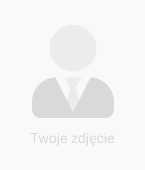 ul. Jesionowa 5, 30-017 Kraków+48 XXX XXX XXXjan.nowak@gmail.comPROFILJestem studentem 3 roku Informatyki Stosowanej. Interesuję się szeroko pojętym tworzeniem i rozwojem oprogramowania, jak i zarządzaniem systemami informatycznymi. Jestem osobą bardzo otwartą na nowe doświadczenia, zawsze i z ogromną przyjemnością sprawdzam się w nowych dziedzinach i podejmuje się coraz to cięższych wyzwań. Jako osobą dopiero początkującą w branży IT, chciałbym rozwijać swoje umiejętności przy jednoczesnym poszerzaniu horyzontów.WYKSZTAŁCENIE2017 - obecnieAkademia Górniczo-Hutnicza w KrakowieStudia stacjonarne I stopnia. Kierunek: Informatyka Stosowana2014 - 2017I LO w PrzemyśluKlasa matematyczno-informatyczna.DOŚWIADCZENIE ZAWODOWEmarzec - czerwiec 2020Grupa Interia.pl - Staż w Dziale Produkcji AplikacjiObowiązki: programowanie aplikacji internetowych w języku Javascript, opracowywanie dokumentacji technicznej do tworzonego oprogramowania.kwiecień - czerwiec 2020Green Cell - Staż w Dziale HelpdeskuObowiązki: obsługa helpdesku, konfiguracja stacji roboczych, diagnozowanie i rozwiązywanie problemów sprzętowych i oprogramowaniaUMIEJĘTNOŚCI✓ Java 8, JUnit,✓ Flutter, ✓ Javascript,✓ Git, Maven, Docker, PostgreSQL, ✓ Podstawy: HTML, CSS, C/C++, ✓ umiejętność rozwiązywania problemów, ✓ znajomość wzorców projektowych, ✓ Język angielski B2+.ZAINTERESOWANIAe-sport, brydż, trekking
Wyrażam zgodę na przetwarzanie moich danych osobowych dla potrzeb niezbędnych do realizacji procesu rekrutacji zgodnie z Rozporządzeniem Parlamentu Europejskiego i Rady (UE) 2016/679 z dnia 27 kwietnia 2016 r. w sprawie ochrony osób fizycznych w związku z przetwarzaniem danych osobowych i w sprawie swobodnego przepływu takich danych oraz uchylenia dyrektywy 95/46/WE (RODO).